Beste ouders,

Om jullie nog beter van dienst te kunnen zijn voor onze opvang ‘t Ittertuintje, is er een wijziging gebeurd in de inschrijf- en annulatieprocedure van Kwandoo.
Vanaf nu kunnen jullie niet alleen zelf inschrijven ( dit gebeurde al) maar ook zelf annuleren. Dit wil concreet zeggen dat u kan reserveren en annuleren, voor de voorschoolse opvang, tot ’s morgens de opvang start om 6.30u.  Voor de naschoolse opvang kan u reserveren en annuleren tot 12u  ‘s middags .
Annulaties, na de aangegeven periode, via mail ( ittertuintje@dewissel-opitter.be) zijn niet geldig behalve voor volgende uitzonderingen :

- een geldig bewijs van ziekte
- accute wijzigingen in de uurrooster van de ouders
- onvoorziene omstandigheden in samenspraak met de verantwoordelijke Peter Vangeloven.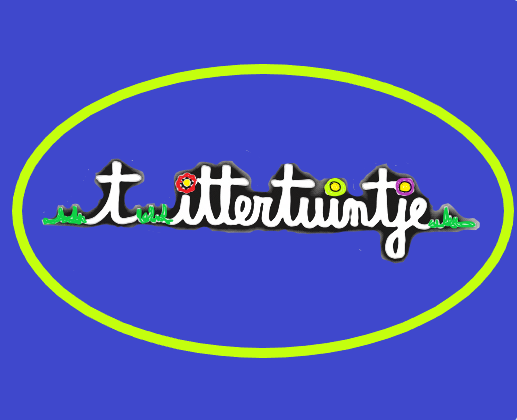 Ook zal de opvang vanaf heden open gaan stipt om 6.30u ( niet eerder) zo komen we tegemoet aan ouders die eerder op hun werk moeten zijn. ( Er dient hier niet meer extra voor verwittigd te worden )Voor de vakantieopvang heeft u reeds een mailing gekregen via kwandoo maar kan u ook steeds contact nemen met Kim Creemers via het nummer: 089 20 33 50 Alvast bedankt voor jullie medewerking!Voor vragen kunnen jullie terecht op het nummer: 089 864353 of via mail ittertuintje@dewissel-opitter.beTeam IttertuintjeVerantwoordelijke : Peter VangelovenOpitertkiezel 2403960 Bree-Opitter